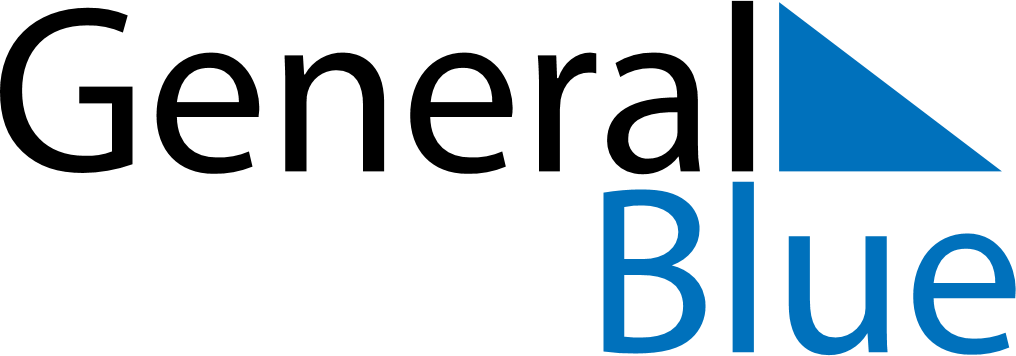 February 1910February 1910February 1910February 1910February 1910SundayMondayTuesdayWednesdayThursdayFridaySaturday12345678910111213141516171819202122232425262728